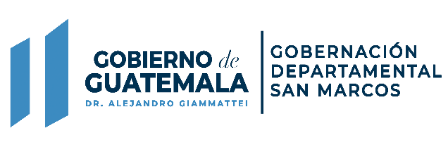 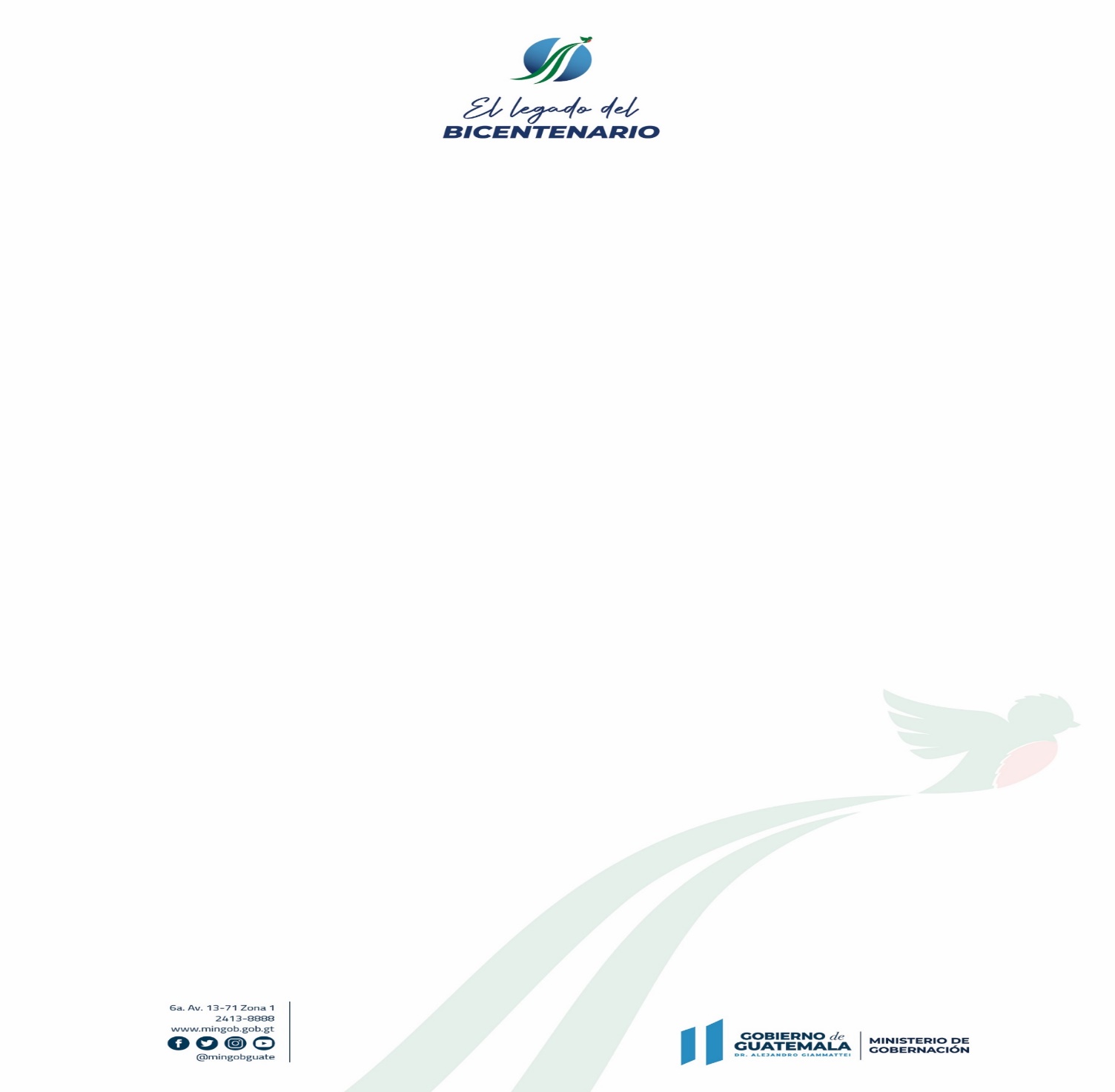 ENTIDAD: 					Gobernación Departamental de San MarcosDIRECCION:  				10ª. Calle 8-54, Zona 1. San Marcos.HORARIO DE ATENCION:		Normal 8:00 am a 16:00 pm Durante Estado de Emergencia 7:00 am a 15:00 pmTELEFONO:					77908900-77601523GOBERNADOR:				Luis Carlos Velásquez Bravo		ENCARGADO DE ACTUALIZACIÓN:	Ingrid Marisol Escobar y Escobar FECHA DE ACTUALIZACIÓN:		31 de marzo    2021CORRESPONDE AL MES DE:	            MARZO 2021En esta Gobernación no se  aplican los criterios del inciso 20 del Artículo 10 información pública de oficio contenido en el capítulo segundo, Obligaciones de Transparencia, tomando en consideración que en esta Gobernación, no se realizan contrataciones de bienes o servicios.